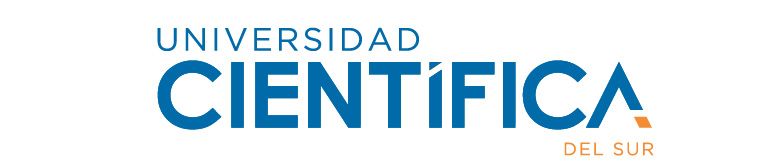 	DEPARTAMENTO DE ___________________CARRERA PROFESIONAL DE __________________“Título de tesis / trabajo de investigación”Tesis / Trabajo de investigación para optar el título profesional / grado académico  de:NOMBRE DEL TÍTULO / GRADO A OBTENERPresentado por:Nombres y apellidos de tesista (número ORCID)Asesor:Nombres y apellidos de asesor (número ORCID)Lima – Perú20__